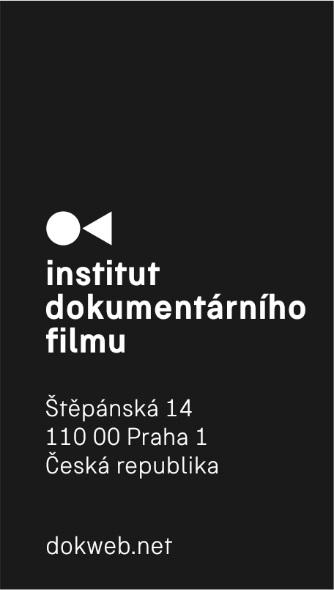 
Institut dokumentárního filmu tradičně během festivalu Jeden svět pořádá East Doc Platform, největší industry akci pro dokumentaristy a dokumentaristky ze střední a východní Evropy. Již 12. ročník East Doc Platform nabídne ve dnech 24.–30. března 2023 ve Francouzském institutu v Praze masterclasses předních osobností, mj. režiséra Erika Gandiniho či producentky a bývalé dramaturgyně Sundance Caroline Libresco, a představí to nejzajímavější z chystaných evropských dokumentů včetně české a slovenské produkce. Letošním tématem East Doc Platform je CARE, tedy péče. Akce se koná v angličtině a vstup je zdarma.

Co si nenechat ujít v českém a slovenském dokumentu?
Tradiční prezentace Czech Docs: Coming Soon přiblíží pětici připravovaných českých a koprodukčních filmů, které se chystají do kin. Jsou mezi nimi Police Symphony Orchestra režiséra Dominika Kalivody, jenž sledoval během zhruba tří let cestu titulního hudebního tělesa od amatérského hraní k vystupování pro tisíce lidí, hravý film natočený na 16mm filmový materiál 1+1+1 režiséra Ondřeje Vavrečky nebo humorný snímek Jiříkovo vidění Marty Kovářové o režisérčině svérázném otci, který má ideu, jak zachránit planetu, a jejich společném putování, který Kovářová doprovází autorskými písněmi.

Také během dalších prezentací a workshopů se v mezinárodní konkurenci představí české a koprodukční projekty. East Doc Forum nabídne hned tři: Sestry Terezy Bernátkové jsou celovečerním filmem založeným na 8mm archivních záběrech z Klentnice, kde se nacházel ústav pro choromyslné dospívající dívky. World of Walls slovenské režisérky Lucie Kašové nás zavede do blíže nespecifikované africké země, kde očima dvou dětských hrdinek hodlá vykreslit střet extrémních sociálních rozdílů a eskalující klimatickou krizi. Bára Jíchová Tyson svou osobitou metodou využívající koláže v Love and Capitalism očima dětských protagonistů a protagonistek z různého prostředí zkoumá odlišné chápání našeho světa a budoucnosti.

Dokumentární série Příběhy českého grafického designu Jakuba Skalického si klade za cíl ukázat, jak výrazný vliv má na společnost i každodenní život jednotlivce grafický design. VR projekt Fresh Memories Volodymyra Kolbasy a Ondřeje Moravce, jehož předchozí film TMÁNÍ má nominaci na Českého lva, nás přenese do několika míst na Ukrajině zničených ruskou válečnou mašinérií a přiblíží osudy jejich obyvatel před válkou a během ní.

Ukrajinské projekty na East Doc Platform
Hojné zastoupení mají ukrajinské projekty. Cuba & Alaska Jegora Trojanovského se zaměřuje na titulní dvojici hrdinek, paramediček v Charkově na východě Ukrajiny, kde každý den v nelehkých podmínkách zachraňují životy, ale neztrácejí smysl pro humor. Roman Blažan zpracovává v dokumentu Basement 341 traumatické zážitky lidí z města Jahidne na severu Ukrajiny, kteří strávili téměř měsíc v otřesných podmínkách ve sklepení místní školy, kam je nahnali ruští vojáci. Flowers of Ukraine režisérky Adeliny Borets nás zavede do domku se zahradou a zvířaty uprostřed betonového sídliště za hrdinkou, jejíž osobnost zachytili již režisér Jiří Stejskal ve svém filmu Jáma z roku 2014. Doba se změnila a Nataša už nebojuje proti developerům a buldozerům, ale je aktivní účastnicí odboje proti ruské agresi.

Ve spolupráci s B2B Doc se na East Doc Platform během samostatné prezentace představí také osm ukrajinských projektů v různých fázích výroby, jež hledají kofinancování z visegrádských zemí. 

20 let workshopu Ex Oriente Film
Ex Oriente Film, mezinárodní vzdělávací workshop pořádaný Institutem dokumentárního filmu, podporuje tvůrčí rozvoj a financování dokumentárních filmů z regionu střední a východní Evropy již 20 let. Oslavit toto výročí budete moci na projekcích čtyř nedávno dokončených filmů, které prošly workshopem a nyní je diváci a divačky budou moct zhlédnout na festivalu Jeden svět: BLIX NOT BOMBS režisérky Grety Stocklassy, Matka vlast režiséra Alexandra Mihalkoviche a režisérky Hanny Badziaky, Na okraji režisérky Olhy Zhurba a Nepříjemně blízko režiséra Botonda Püsöka, které jsou součástí festivalu Jeden svět 2023. 

Filmy podpořené IDF na festivalu Jeden svět
Na festivalu se představí řada dalších titulů, které se dočkaly podpory Institutu dokumentárního filmu a prošly jeho různorodými aktivitami: Nevyhasneme režisérky Alisy Kovalenko (East Doc Forum 2021, East Silver 2023), Návštěvníci Veroniky Liškové (East Doc Forum 2020, Czech Docs: Coming Soon 2022), Kauza Nový majestát Anny Shishovy (East Doc Platform 2019 – Cena HBO pro vývoj), Pongo Calling Tomáše Kratochvíla (East Doc Market 2020, East Silver 2022) či Šťastně až na věky Jany Počtové (East Doc Market 2020, East Silver 2022).

Panelové diskuze a masterclasses
Program East Doc Platform nabídne přednášky specialistů na vývoj dokumentárních projektů Mikaela Opstrupa a Iikky Vehkalahtiho, případovou studii mezinárodní sales agentky Christy Auderlitzky (Filmdelights), masterclass režiséra Erika Gandiniho zaměřenou na jeho nejnovější film Po práci, který uvede festival Jeden svět. Zhlédnout bude možné také Gandiniho snímek Švédská teorie lásky, jenž byl uveden na festivalu v roce 2016. Jak točit filmy a zachovat si zdravý rozum? Na tuto otázku se pokusí odpovědět zakladatelka programu Sane Cinema Louise Johansen, Jana Neustupová ze společnosti New Era Safety, režisér Po prolomení ticha Mikoláš Arsenjev nebo Caroline Libresco, zkušená americká producentka a bývalá dramaturgyně Sundance. Téma virtuální reality stále více rezonuje. Součástí East Doc Platform je workshop East Doc Interactive věnovaný dokumentárním projektům v rozšířené realitě a festival Jeden svět má sekci věnovanou právě VR titulům. Nejen autoři a autorky VR projektů letošního ročníku festivalu (Spojeni se Zemí, Lou, Dokola) budou sdílet své zkušenosti a mluvit o jednotlivých krocích kreativního procesu vedoucího k vytvoření impactového projektu. Dokážeme se ve VR „vytrénovat“ k tomu být ohleduplnější k přírodě nebo otevřenější k lidem, kteří jsou součástí různých menšin? A jak pracovat s překážkami, jako jsou cena headsetu, nepřístupnost či omezené distribuční kanály a kapacity, které stojí v cestě širšímu společenskému dopadu? 

KineDok konference: Jak vytvořit promítací místo
Alternativní distribuční platforma KineDok uspořádá během akce konferenci věnovanou práci s publikem a prostřednictvím populárního formátu PechaKucha představí nejen své mezinárodní aktivity, ale i inspirativní přístupy k publiku a projekcím dokumentárních filmů. Zájemci a zájemkyně se také dozví, jak překonat stěny kinosálů a založit nové promítací místo. Rakouská dramaturgyně Annelies Cuba představí aktivity kulturního centra Wienxtra zaměřené na mládež, polský filmový novinář Adam Kruk představí základy bádání o filmu v textu, Enikő Gyureskó z maďarského festivalu Verzio pohovoří o kurátorství a organizaci filmových programů a Matej Sotník se zaměří na specifickou práci, která stojí za produkcí a distribucí autorských dokumentů.

Trh East Silver
Poprvé se na East Doc Platform představí trh East Silver, jehož jubilejní 20. ročník nabízí autorské dokumenty ve fázi hrubého střihu a rovněž dokončené filmy a je primárně určen festivalovým dramaturgům a dramaturgyním. V prostorách Francouzského institutu bude k dispozici nejen videotéka s tituly s téměř třicítkou nejnovějších titulů, zhlédnout zde však budete moci i filmy z programu festivalu Jeden svět.

Téma letošního ročníku
Letošním tématem East Doc Platform, které vás bude provázet takřka na každém kroku v místě konání akce, je CARE, tedy péče. O architektonické zpracování se postaral tradiční spolupracovník Institutu dokumentárního filmu Zděnek Durdil, který má na svědomí rovněž znělku s originální hudbou Džiana Babana. Autorem plakátu a vizuální identity East Doc Platform je grafický designér Mistr Bohdan Heblík.

Ocenění od mezinárodních porot
Filmaři a filmařky, jež na East Doc Platform představí své připravované dokumenty, budou usilovat o některou z cen věnovaných na další rozvoj projektů. Mezinárodní porota ocení nejlepší projekt ve fázi vývoje a výroby Cenou East Doc Platform. Institut dokumentárního přichystal finanční ocenění v hodnotě 7 500 EUR. Generální mediální partner Česká televize vyhlásí vítěze Koprodukční ceny ČT spojenou s finanční podporou v hodnotě 150 000 Kč. Všechny projekty vybrané na East Doc Platform 2023 budou soutěžit o Cenu HBO Max v hodnotě 2 000 EUR a Cenu Current Time TV v hodnotě 3 000 USD. Přichystána je však celá řada dalších cen, které East Doc Platform věnovali partneři z významných filmových festivalů a institucí: DOK Leipzig (DE), Docs Ireland (IE), Sunny Side of the Doc (FR), DocsBarcelona (ES) a další.



O Institutu dokumentárního filmu
Institut dokumentárního filmu (IDF) podporuje již od roku 2001 východoevropský a středoevropský dokumentární film ve všech fázích výroby. Začínajícím i zkušeným režisérům a režisérkám pomáhá s vývojem jejich filmů, producentům a producentkám pak s financováním, distribucí i propagací jejich snímků, stejně tak s orientací na mezinárodním trhu. To vše s využitím bohatých zkušeností renomovaných světových odborníků a odbornic. Řada filmů podpořených aktivitami IDF pravidelně získává ocenění na předních filmových festivalech (mj. Over the Limit, Nová šichta, Ukrajinští šerifové). Pro veřejnost IDF organizuje přednášky a projekce těch nejzajímavějších autorských dokumentů nejen v kinosálech, ale i v nejrůznějších alternativních prostorech prostřednictvím mezinárodního distribučního projektu KineDok.

Detailní informace o všech aktivitách IDF (East Doc Platform, Ex Oriente Film, East Silver, KineDok, IDF Industry Sessions, True Story ad.), program East Doc Platform 2023, vše o vybraných projektech a mnohem více najdete na dokweb.net. 

V případě zájmu o akreditaci, přístup do videotéy East Silver či rozhovor vám ráda odpoví: 
Veronika Zýková | PR IDF | tel.: +420 736 116 013 | e-mail: zykova@dokweb.net

East Doc Platform 2023 podpořili:

Finanční podpora: Kreativní Evropa MEDIA, Ministerstvo kultury České republiky, Státní fond kinematografie, Mezinárodní visegrádský fond, APA – Asociace producentů v audiovizi, Magistrát hlavního města Prahy, HBO Max, Current Time TV, Rakouské kulturní fórum, American Film Showcase, Velvyslanectví USA v České republice

Generální mediální partner: Česká televize

Významní partneři: DOK Leipzig, Sunny Side of the Doc, Docs Ireland, DocsBarcelona, DAE – Documentary Association of Europe, Pitch the Doc, Baltic Sea Docs

Partneři: B2B Doc, FAMU, IDFA, EAVE, Czech Film Center, DAFilms, dok.incubator, MFDF Ji.hlava, Krakow Film Foundation, Sheffield Doc/fest, MADOKE, KIPA, FIPADOC, Focal, České centrum v Paříži

Mediální partneři: Cineuropa, Business Doc Europe, Modern Times Review, Film New Europe, Radio 1, 25fps, Culturenet, Kudyznudy

Místo konání: Francouzský institut / Kino 35, Štěpánská 644/35, Praha 1

Pořadatel: Institut dokumentárního filmu 

Spolupořadatel: Mezinárodní festival dokumentárních filmů o lidských právech Jeden svět

12. ROČNÍK EAST DOC PLATFORM (24.–30. 3. 2023)
OTEVŘENÝ PROGRAM

Program East Doc Platform se odehrává ve Francouzském institutu v Praze (Štěpánská 35) a je zdarma bez nutnosti akreditace, pokud není uvedeno jinak.
Akce jsou pouze v anglickém jazyce.

Pátek, 24. března
19:15–20:30
Projekce: Švédská teorie lásky (Erik Gandini, 2015, SE, 76’)
Kino 35, Francouzský institut v Praze
Švédsko se vydává za modelový příklad sociálního státu. Za kulisami novodobého ráje na zemi se ovšem odehrává překvapivé drama. V roce 1972 přišli politici s přelomovým programem „Rodina budoucnosti". Měl stvořit moderní společnost, kde bude důraz kladen na nezávislost každého občana, jemuž ve štěstí nesmí bránit ani vztahy k dětem, partnerům či rodičům. Po čtyřiceti letech experimentu sociálního inženýrství je Švédsko zemí zpřetrhaných rodinných vazeb. Lidé často žijí sami a sami umírají, aniž někomu chybí. Přirozenou pospolitost nahrazují uměle tvořené sociální skupiny. Šokující výpověď vyprávěná formou filmové eseje.Sobota, 25. března
9:20–11:00
Případová studie Ümita Uludaga ze společnosti Corso Film: Mezinárodní koprodukce s Německem
Kino 35, Francouzský institut v Praze
Jak, kdy a za jakých podmínek vstupuje CORSO FILM do koprodukcí? Jaký typ financování lze získat s německým producentem na palubě? Německý producent Ümit Uludag představí několik případových studií o nedávných úspěšných mezinárodních dokumentárních koprodukcích, které dokončila německá produkční společnost CORSO FILM. Prozkoumáme různé strategie financování se zvláštním zaměřením na mezinárodní spolupráci na projektech pocházejících ze střední a východní Evropy: V zajetí (režie: Bernadett Tuza Ritter, HU/DE, 2017), Acasa, můj domov (režie: Radu Ciorniciuc, RO/FI/DE, 2020), Stěna stínů (režie: Eliza Kubarska, PL/DE/CH, 2021), BLIX NOT BOMBS (režie: Greta Stocklassa, CZ/SE/DE, 2023).

Sobota, 25. března
16:30–17:30
Přednáška Iikky Vehkalahtiho: 10 nejčastějších hříchů v přemýšlení o teaserech
Kino 35, Francouzský institut v Praze
Proč je tak těžké natočit dobrý teaser a je teaser potřeba jen proto, aby přilákal financiéry? Pokusme se najít 10 nejčastějších hříchů v teaser-thinkingu.

Neděle, 26. března
9:30–11:00
Přednáška Mikaela Optrupa: ‚Autorský dokumentární film je jedinou uměleckou formou, kterou tvůrci nemohou ovlivnit‘
Kino 35, Francouzský institut v Praze
Citát z knihy Mikaela Opstrupa Nejistota (The Uncertainty) o vývoji autorských dokumentů. Ve své přednášce se Mikael bude zabývat touto a dalšími otázkami ze své knihy: Rozdíl mezi událostmi a příběhy, prezentace filmu, který neexistuje, a co znamená, že pitch trailer není samostatným dílem. Přednáška se zaměří na komplexní odpověď na jednoduchou otázku: Co hledáme? se souvisejícími odbočkami k různým prvkům dokumentárního filmu obecně.

Neděle, 26. března
16:30–17:15
Případová studie Bena Kempase: O impactové kampani Emmy Davie Oil Machine (2022)
Kino 35, Francouzský institut v Praze
O impactové kampani k filmu Emmy Davie Oil Machine bude v rámci případové studie hovořit Ben Kempas, specialista na kampaně, zakladatel a ředitel společnosti Film & Campaign Ltd. Klienti z celé Evropy a Severní Ameriky si Bena najímají jako strategického konzultanta nebo praktického producenta pro osvětu, aby identifikoval a zapojil cílové publikum, budoval sítě a partnerství, organizoval akce pro občany, produkoval další obsah nebo virtuální projekce a vytvářel webové stránky zaměřené na akce.

Neděle, 26. března
17:30–19:00
Masterclass Erika Gandiniho
Kino 35, Francouzský institut v Praze
V této masterclass nabídne uznávaný filmař a producent Erik Gandini divákům a divačkám zásadní pohled na svou režijní práci. Režisér, producent a scenárista narozený v Itálii a žijící ve Švédsku je známý filmy Konzum (2003), Gitmo (2005), Videokracie (2009), Švédská teorie lásky (2015) a svým nejnovějším dokumentem Po práci (2022).

Pondělí, 27. března
10:00–11:15
Panelová debata: Jak točit filmy a zachovat si zdravý rozum?
Kino 35, Francouzský institut v Praze
Duševní zdraví bylo ve velmi konkurenčním prostředí audiovizuálního průmyslu v minulosti spíše tabuizovaným tématem. Lidé v něm pracující přitom kvůli specifickým pracovním podmínkám často balancují na hranici vyhoření. Nezřídka uvažují o změně profese a ptají se sami sebe, zda jejich práce stojí za nejistoty, které s sebou přináší; ať už jde o financování, hledání rovnováhy mezi pracovním a osobním životem, nebo nutnost dělat najednou tolik věcí, až člověk neví, kde mu hlava stojí. O prevenci profesních rizik a jejich spojení s dokumentární tvorbou bude na panelu věnovanému duševnímu zdraví dokumentárních tvůrců*tvůrkyň hovořit zakladatelka programu Sane Cinema Louise Johansen, Jana Neustupová ze společnosti New Era Safety, režisér Po prolomení ticha Mikoláš Arsenjev nebo Caroline Libresco, zkušená americká producentka a bývalá dramaturgyně Sundance.

Pondělí, 27. března
15:00–16:00
Prezentace: Nenechte si utéct nit: Jak může digitální platforma pomoci vašemu filmu
Kino 35, Francouzský institut v Praze

Prezentace nových digitálních nástrojů Pitch the Doc & ShareDoc

Pitch the Doc je online platforma pro profesionály*profesionálky v oblasti dokumentárního filmu a katalog kurátorovaných dokumentárních projektů. Je příkladem webového nástroje pro profesionální přípravu „filmových balíčků“ a pro průběžnou propagaci a budování mezinárodního uznání dokumentárních projektů – jak jej využít k navazování nových kontaktů a k udržování obchodních vztahů započatých na pitchinzích a koprodukčních setkáních.

Tvoříte dokumentární filmy, jejichž cílem je podpořit protagonisty*protagonistky zapojené do vašeho filmu a sdílet jejich jedinečný příběh? Pak by ShareDoc mohl být právě pro vás. Tato nová bezplatně použitelná platforma nabízí jedinečné řešení, jak se svým filmem něco změnit. ShareDoc by se rád stal křižovatkou mezi všemi, kteří se podílejí na životním cyklu dokumentárního filmu. Prostřednictvím zřízení profilu na platformě a implementace jednoduchého QR kódu do titulků vašeho filmu by diváci mohli přímo přispět na vaši věc, postavy nebo jinak podpořit dobrou věc.

Během prezentace budou představeny obě tyto platformy a to, jak byste se k nim mohli*mohly jako filmaři*filmařky připojit, jaké jsou jejich výhody a co je k tomu potřeba. Více informací najdete na pitchthedoc.com a share-doc.org.

Pondělí, 27. března
16:30–18:00
Přednáška a případová studie Christy Auderlitzky: Mezinárodní distribuční strategie dokumentárního filmu Fragile Memory (2022)
Kino 35, Francouzský institut v Praze
Christa Auderlitzky, distributorka, sales agentka a ředitelka mezinárodní sales společnosti Filmdelight představí případové studie prodeje a distribuce filmových titulů z regionu střední a východní Evropy z katalogu své společnosti. Seznámí posluchače s distribuční strategií mezinárodně uznávaného filmu Fragile Memory (rež. Ihor Ivanko). Svou lekci dále rozšíří o aktuální informace o možnostech mezinárodní spolupráce a koprodukce mezi rakouskými filmaři a producenty ze střední a východní Evropy.

Přednáška se koná za podpory Rakouského kulturního fóra v Praze.

Pondělí, 27. března
18:30–20:00
Složitosti moci: Rozhovor dvou „strážkyň brány“
Kino 35, Francouzský institut v Praze
Ruth Reid a Caroline Libresco se ve spolupráci s diváky a divačkami ponoří do rezervoáru nabitého tématy, která formují ekosystém dokumentárního filmu i jejich vlastní práci: postavení žen, producenti a producentky jako tvůrci a tvůrkyně, umění a alchymie nonfikčního vyprávění, překážky financování, budoucnost nezávislého filmu, udržitelnost a vyhoření, podněcování změn, osobní pohnutky a politické cíle.

Tento program je podpořen American Film Showcase a Velvyslanectvím USA v České republice.

Úterý, 28. března
13:00–15:00
Prezentace: B2B Doc: Visegrad Pitch
Konferenční místnost, 5. patro, Francouzský institut v Praze
Výběr ukrajinských dokumentárních děl v procesu tvorby, která hledají finanční prostředky a koproducenty*koproducentky, představí tvůrci a tvůrkyně profesionálům a profesionálkám z oboru ze zemí Visegrádu, dalším hostům a hostkám EDP a široké veřejnosti. Tuto akci pořádá B2B Doc ve spolupráci s Institutem dokumentárního filmu za podpory Mezinárodního visegrádského fondu.

Úterý, 28. března
16:30–17:30
Prezentace: Czech Docs: Coming Soon
Kino 35, Francouzský institut v Praze
Co se chystá v českém dokumentu a na co se těšit do budoucna? Pět připravovaných českých celovečerních dokumentárních filmů představí jejich tvůrkyně*tvůrci publiku složenému jak ze široké veřejnosti, tak zástupců*kyň předních mezinárodních filmových festivalů, distributorů*ek a dalších filmových profesionálů*ek. Akce je pořádána ve spolupráci s Asociací producentů v audiovizi (APA). Moderuje Ivana Formanová (KineDok).

Středa, 29. března
9:15–13:30
Prezentace: East Doc Forum
Kino 35, Francouzský institut v Praze
East Doc Forum přináší 19 celovečerních dokumentárních filmů ve vývoji a produkci ze střední a východní Evropy, které budou představeny profesionálům z mezinárodního průmyslu a potenciálním sponzorům. Prestižní pitch East Doc Forum v průběhu let přivítalo více než 1000 filmařů a podpořilo přes 500 dokumentárních projektů, včetně oceněných filmů z klíčových mezinárodních festivalů, jako jsou Venku, Pianoforte, Something Better to Come, Over the Limit, Až přijde válka, Poslední sanitka v Sofii, Vesnice bez žen, Ukrajinští šerifové, Švéd v žigulíku nebo Bratři.
Vstup pouze pro akreditované

Středa, 29. března
17:00–18:30
Panelová debata: Virtuální realita – ideální nástroj k šíření impactu?
Konferenční místnost, 5. patro, Francouzský institut v PrazeVirtuální realita jako technologie a médium nabízí specifické možnosti, jak zasáhnout publikum. Doktoři trénují náročné operace, kosmonauti zase připojení kosmického modulu – VR přináší nové zážitky a praxi, ke kterým se v reálném životě jen těžko dostaneme. Jak tento impactový potenciál využívají autorské umělecké projekty? Dokážeme se ve VR „vytrénovat“ k tomu být ohleduplnější k přírodě nebo otevřenější k lidem, kteří jsou součástí různých menšin? A jak pracovat s překážkami, jako jsou cena headsetu, nepřístupnost či omezené distribuční kanály a kapacity, které stojí v cestě širšímu společenskému dopadu? Nejen autoři a autorky VR projektů letošního ročníku festivalu (Spojeni se Zemí, Lou, Dokola) budou sdílet své zkušenosti a mluvit o jednotlivých krocích kreativního procesu vedoucího k vytvoření impactového projektu.

Čtvrtek, 30. března
10:00–11:00
Prezentace: East Doc Series
Kino 35, Francouzský institut v Praze
Představení nových projektů dokumentárních sérií, které hledají mezinárodní partnerství a spolupracovníky*spolupracovnice. Tvůrci a tvůrkyně představí své aktuální faktografické série mezinárodnímu publiku složenému z filmových profesionálů a profesionálek a decision makerů. Jaká témata přicházejí ze střední a východní Evropy? Jaké příběhy filmaři sledují nebo jaké přístupy volí k vyprávění těchto příběhů? To se dozvíte během prezentace.

Čtvrtek, 30. března
11:00–11:30
Úvodní session: Konference KineDok: Jak vytvořit promítací místo
Kino 35, Francouzský institut v PrazeKomunitní distribuční platforma KineDok pořádá v rámci East Doc Platform v Kině 35 Francouzského institutu v Praze mezinárodní konferenci s názvem Jak vytvořit promítací místo. Program pro veřejnost začíná 30. března v 11:00 a jeho součástí jsou prezentace manažerů a manažerek míst, jež pořádají kulturní akce a projekce v alternativních společenských prostorech, jako jsou kavárny, bary nebo galerie. Součástí konference je panelová diskuse, v níž se o své know-how podělí odborní hosté a hostky, jejichž zkušenosti přesahují rámec pořádání kulturních akcí v alternativních prostorech. Od 14:30 představí rakouská dramaturgyně Annelies Cuba aktivity kulturního centra Wienxtra zaměřené na mládež, polský filmový novinář Adam Kruk představí základy bádání o filmu v textu, Enikő Gyureskó z maďarského festivalu Verzio pohovoří o kurátorství a organizaci filmových programů a Matej Sotník se zaměří na specifickou práci, která stojí za produkcí a distribucí kreativních dokumentů.KineDok je mezinárodní komunitní distribuční projekt Institutu dokumentárního filmu. Projekt je spolufinancován vládami Česka, Maďarska, Polska a Slovenska prostřednictvím visegrádských grantů z Mezinárodního visegrádského fondu. Posláním fondu je prosazovat myšlenky udržitelné regionální spolupráce ve střední Evropě. Tento projekt je podporován programem Kreativní Evropa MEDIA.

Čtvrtek, 30. března
11:30–13:00
Prezentace: Překonej s námi stěny tradičních kinosálů 
Kino 35, Francouzský institut v Praze
„Překonej s námi stěny tradičních kinosálů” je program skládající se ze série prezentací ve formátu PechaKucha, ve kterých ukáže úspěšné příběhy manažerů a manažerek alternativních míst ze všech zemí KineDok. Tito manažeři a manažerky pořádají kulturní akce a promítání v alternativních společenských prostorech, jako jsou kavárny, bary nebo galerie. Prostřednictvím prezentací se účastníci a účastnice dozvědí o výzvách a příležitostech při pořádání netradičních projekcí a také o tom, jak pro publikum vytvořit co nejpoutavější a unikátní zážitek. Program vybízí k přemýšlení nad rámec tradičního formátu kina a vyzdvihuje potenciál alternativních míst, která podporují zapojení komunit a přibližují různorodé filmy novému publiku.

Čtvrtek, 30. března
14:30–16:00
Prezentace: Posílení komunit pomocí dokumentárního filmu
Kino 35, Francouzský institut v Praze
Ambicí této série krátkých výstupů je posílit postavení komunit prostřednictvím dokumentárního filmu. V tomto programu se setkávají evropští odborníci, aby účastníky inspirovali a připravili na to, jak využívat dokumentární film coby nástroj pro upevňování komunit. Annelies Cuba, rakouská dramaturgyně, představí aktivity kulturního centra Wienxtra zaměřené na mládež, jejichž cílem je povzbudit mladé lidi k objevování jejich kreativity prostřednictvím filmu. Polský filmový novinář Adam Kruk představí základy bádání o filmu v textu a naučí účastníky a účastnice, jak psát o filmu kriticky a poutavě. Enikő Gyureskó z maďarského festivalu Verzio pohovoří o procesu kurátorství a organizování filmových programů a zdůrazní význam rozmanitosti a inkluzivity při výběru filmů. Nakonec se Matej Sotník ponoří do specifické práce, která se skrývá za kreativní distribucí dokumentárních filmů, a poskytne vhled do výzev a přínosů tohoto uměleckého média.

Prezentace se koná za podpory Rakouského kulturního fóra v Praze.

Čtvrtek, 30. března
16:30–17:30
Udílení cen partnerů East Doc Platform
Galerie kritiků, Palác Adria
Přijďte se podívat na vyhlášení cen partnerů 12. ročníku East Doc Platform. Budou odhaleni vítězové následujících cen: The Golden Funnel, Ex Oriente Fine Cut Award, Cut thru the Noise Award, Sunny Side of the Doc Prize, DOK Leipzig DOK Co-Pro Market Award a DOK Preview Award, DocsBarcelona Award, Docs Ireland Award, DAE Pitch Talent Encouragement Prize a Pitch the Doc Prize.
Vstup pouze pro akreditované 